Задания суммативного оценивания за 1 четверть по предмету «География»10 кл                                                             1 вариант1. а. Сопоставьте объекты исследования и виды географического мониторинга.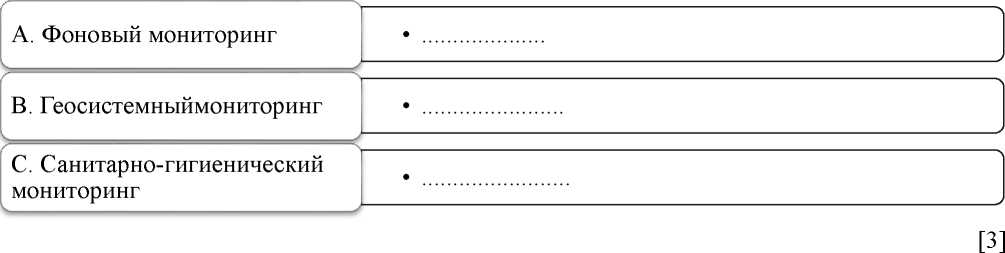 b. Назовите цель проведения мониторинга объектов.                                                                                                      (1)2. Рассмотрите изображения картографических методов.а) Укажите способ картографичекого метода, для определения суммарного количества осадков за январь на территории Казахстана.                                                                                                                                          (1)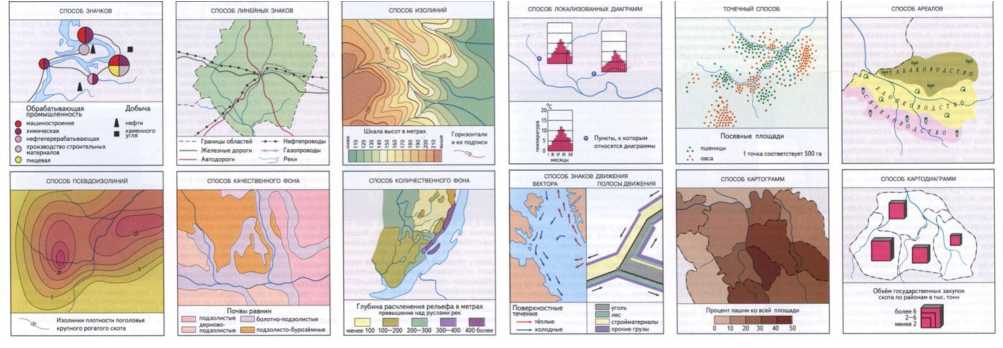 б) Покажите на карте шоссейную магистраль Алматы-Екатеринбург.                                                                       (1)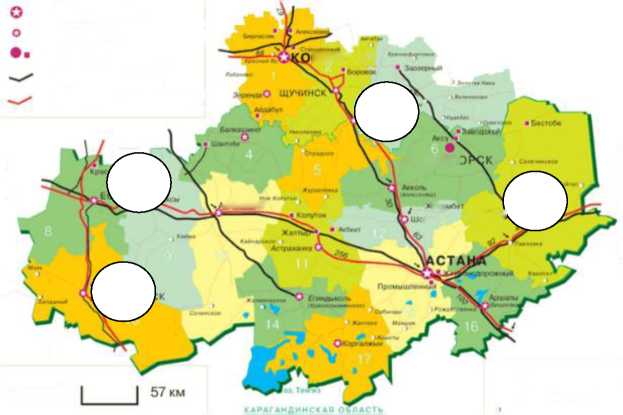 3. Прочитайте текст.Природопользование может быть рациональным и нерациональным. Рациональное природопользование является разумным и не допускает снижения продуктивности природной среды. Нерациональное - это потребительское отношение к природе, то есть стремление получить от нее, как можно больше любыми способами, что приводит к истощению природных ресурсов и загрязнению природной среды. При нерациональном природопользовании возникают две проблемы: ресурсная, связанная с истощением природных ресурсов и экологическая, связанная с ухудшением (загрязнением) среды жизни. В настоящее время существует эпоха нерационального природопользования.Три ее формы: экономическая (ведущая), экологическая и культурно-оздоровительная. Формы природопользования осуществляются в двух видах: общего и специального природопользования.Общее природопользование не требует специального разрешения. Оно осуществляется гражданами на основе принадлежащих им естественных (гуманитарных) прав, существующих и возникающих как результат рождения и существования (пользование водой, воздухом и т. д.). Специальное природопользование осуществляется физическими и юридическими лицами на основании разрешения уполномоченных государственных органов. Оно носит целевой характер и по видам используемых объектов подразделяется на землепользование, пользование недрами, лесопользование, водопользование, пользование животным миром (дикими животными и птицами, рыбными запасами), использование атмосферного воздухаа) Изложите текст графически в виде концептуальной/ментальной карты или схемы                                                             (4)4.. Определите критерии, по которым можно сравнить горы, используя физическую и геотектоническую карты Казахстана.Мугоджары имеют пологие восточные и крутые западные склоны, они тянутся с севера на юг на 450 км. Мугоджары низкие горы, сформировавшиеся в эпоху палеозоя, и соответствуют герцинской складчатости. Это древняя горная страна, сложенная осадочными и магматическими породами. Самое высокое место - Большой Боктыбай (657 м).Джунгарская горная страна входит в пределы Казахстана своей северной и северозападной частью. Эта горная система подверглась вторичному горообразованию в палеогене. Протяженность Жунгарского Алатау с востока на запад 450 км, с севера на юг 100-150 км. Самая высокая точка - гора Бесбакан (4622 м).1._______________________________________________________________________________________________(1)2._______________________________________________________________________________________________(1)3._______________________________________________________________________________________________(1)5. Выполните задание, используя данные климатограммы. 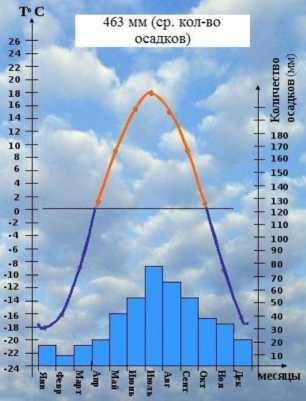 а) Определите максимальный показатель температуры воздуха.                                                                                (1)б) Определите минимальный показатель температуры воздуха                                                                                  (1)с) Определите климатический пояс и укажите характеристику климата населенного пункта                                (1) 6. Прочитать статью.Озеро Балхаш стремительно мелеет и загрязняется. Такого мнения придерживаются казахстанские экологи и ученые, передает агентство со ссылкой на газету "Казахстанская правда". "Особенность этого голубого прекрасного "зеркала" в том, что половина его воды - пресная, половина - соленая. Сейчас соленой воды становится все больше, потому что уменьшается объем озера. Причина - увеличение водозабора из реки Иле пользователями, причем, основная стокообразующая часть бассейна расположена в КНР. По данным издания, в регионе Иле-Балхашского бассейна проживает около 3 млн человек. А программа по решению экологических, водных проблем Балхаша 2006 - 2009 годов не имела достаточного финансирования, оказалась слишком короткой по срокам и никак не связана с областными и районными программами развития, - поясняется в статье. Несмотря на большое количество подписанных странами Центральной Азии соглашений, проблемы трансграничных водотоков не решаются. "Экологические проблемы в бассейне озера продолжают расти. Загрязняются воздух и вода, накапливаются токсичные и другие опасные отходы. Стихийные свалки мусора, отсутствие канализационных систем, застройка водоохранных зон жилыми домами, станциями техобслуживания, банями, кафе продолжаются по рекам Малая и Большая Алматинка, Есентай и многим другим в городах и областях бассейна", - отмечается в публикации. По мнению заместителя начальника Балхаш-Алакольской бассейновой инспекции Комитета по водным ресурсам Жолдаса Аманбаева, к внутренним проблемам относится тот факт, что износ ирригационных систем превысил 60% и за последние 15 - 20 лет ни реконструкций, ни ремонта на водохозяйственных объектах не проводилось.Источник: ИА KazakhstanToday,19 октября (2010г).а. Приведите примеры основных факторов, наносящих вред озеру    - промышленные                                                                                                                                                                          (1)    - коммунально-бытовые                                                                                                                                                              (1)б .Приведите пример дипломатичного подхода в решении вопроса трансграничных рек.                                                     (1)с. Укажите два основных пути решения проблемы озера ( предложите пути минимизации негативного воздействия типов природопользования на окружающую среду).                                                                                                                             (1)7. Изучите инфографику.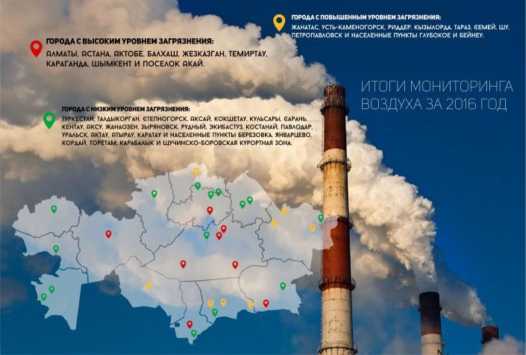 а. Определите две (10административно- территориальных единицы (области), имеющих наибольший статус загрязнения воздуха.                                                                                                                                                                                          (2)б. Определите два основных источника загрязнения , наносящих вред воздуху городов                                                    (1)с. Назовите социальные последствия загрязнения в городах и регионах страны.                                                                 (1)8. В таблице приведены индекс загрязнения трех городов Казахстана.а. Напишите причины загрязнения городов.                                                                                                                              (1)Схема выставления баллов            Задания суммативного оценивания за 1 четверть по предмету «География10 кл                                                                                     2 четвертьНайдите сходство в характеристике плана и карты. 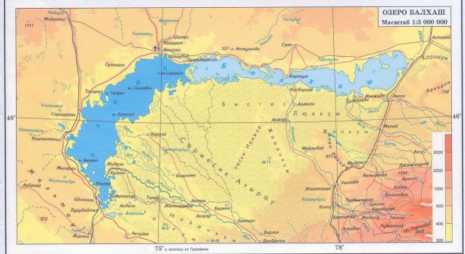 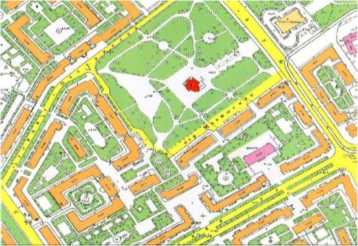 А)	в обоих случаях учитывается шарообразность землиВ)	в обоих случаях наносятся все объекты местностиС)	в обоих случаях есть наличие градусной сеткив обоих случаях изображения схематичныЕ)	в обоих случаях стороны горизонта определяют меридианы и параллели                                 (1)2. Определите какая из схем составлена правильно.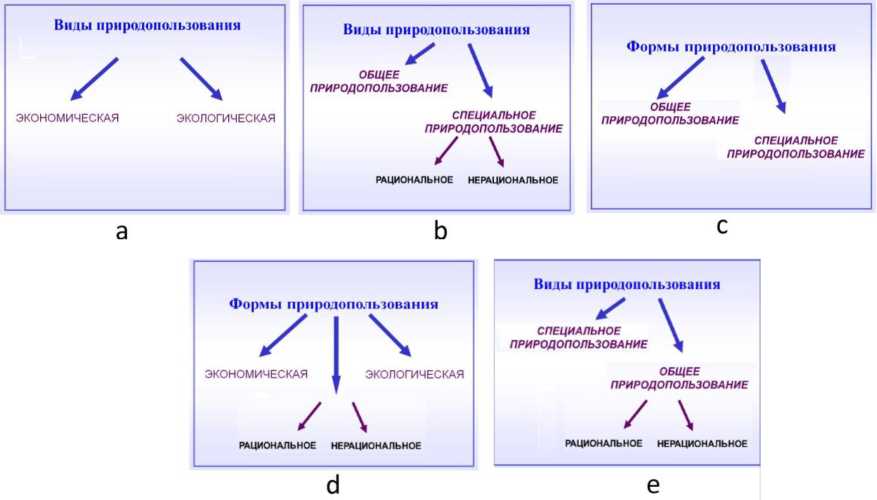 А) а ; B) b; C) c; D) d ; E) e;                                                                                                                              (1)3. В структуре выработки электроэнергии доля ТЭС 64%, ГЭС 18 %, АЭС 12 % и 6% прочие источники энергии.а. Составьте круговую диаграмму использования энергетических ресурсов.                                (3)в) Определите другие источники энергии                                                                                          (1)4. Запасы водных ресурсов Земли составляют 1,386 млрд. км3 и только 2,5% — пресная. Использование воды отраслями хозяйства: сельское хозяйство 68%, промышленность 26%, коммунально-бытовое хозяйство 6%.Назовите главный источник пресной воды.	[1]Укажите проблему, связанную с источником пресной воды .	[1]Приведите примеры проблем водных ресурсов Казахстана, связанных сиспользованием их в промышленности.	[2]Объясните, почему на долю сельского хозяйства приходится основная доляиспользованияводных ресурсов.	[1]Укажите проблемы водных ресурсов, связаных с использованием в сельскомхозяйстве.	[1]5. Сравните 9-5.ю и 10-ю по территории страны мира. Найдите 1 отличие и 2 сходства                                    (3)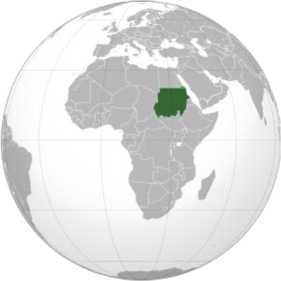 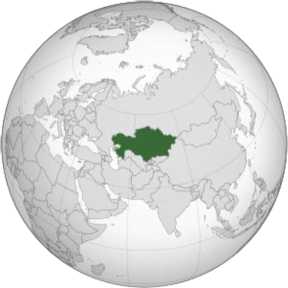 6. Рассмотрите страны-лидеры по запасам и добыче нефти.а. . Назовите 3 страны-лидера по запасам и добыче нефти по запасам                                                    (1)б.  Назовите 3 страны-лидера по запасам и добыче нефти по добыче                                                     (1)с. Объясните причины соотношения между запасами и добычей нефти в Росси и Китая.                    (1)7. Рассмотрите таблицу ведущих стран по выращиванию пшеницы, запасам угля и улова рыбы.Составьте картосхему с условными знаками 3 страны по всем позициям.8. Каспийское море - уникальный водоём, его углеводородные ресурсы и биологические богатства не имеют аналогов в мире. Каспий — старейший в мире нефтедобывающий бассейн. Он является важнейшим источником осетровых, лососевых, карповых и других видов рыб. С началом развития международных отношений Каспий стал основным морским транспортным полотном для грузоперевозок. Глобальные экологические проблемы - это загрязнение воды.Назовите основные источники загрязнения Каспийского моря.[1]Укажите последствия загрязнения Каспийского моря.[1]Предложите два пути решения проблем, связанных с загрязнением Каспийского моря      ( 2.)Схема выставления балловОбъекты исследования:Объекты исследования:1. Мировой океан;4. Атмосферный воздух в городах;2. Бассейн реки;5. Лесной массив;3. Земная атмосфера;6. Питьевая вода.№ГородОбщая причина загрязненияИндекс загрязнения, мг/куб.м.1Усть - Каменогорск622Актобе303Петропавловск28№ОтветБаллДополнительная информацияДополнительная информацияДополнительная информацияa. Фоновый мониторинг -1,3b. Геосистемный мониторинг - 2,51111c. Санитарно-гигиенический мониторинг- 4,6111b. Контроль состояния и изменений в объектах геосферы12а. способ изолиний, способ псевдоизолинии12b. B11. Использована географическая терминология12. Правильно выстроена структура карты: в логике - от целого к частному133. Каждый элемент карты сопровождает изображение14. В карте даны определения основных понятий1темы1. По высоте или возрасту: низкие, высокие или1114молодые, старыеСоответствие складчатостиНаправление хребтов111а.+18°С15Ь.-18°С15c. Умеренный климатический пояс, тип1климата-резко континентальный.a. промышленные: медеплавительный комбинат г. Балхаш, увеличение водозабора из реки Или коммунально-бытовые:	стихийные	свалки1мусора, отсутствие канализационных систем,1Принимаютсяидругиезастройка водоохранных зон жилыми домами, станциями техобслуживания.b. совместная договоренность с КНР по1правильные ответызастройка водоохранных зон жилыми домами, станциями техобслуживания.b. совместная договоренность с КНР по1правильные ответы6разрешению проблем с трансграничными водотоками, где КНР должен будет соблюдать нормы пользования и потребления вод из16разрешению проблем с трансграничными водотоками, где КНР должен будет соблюдать нормы пользования и потребления вод изистока.c. совершенствование	административнойзаконадательной базы1a. Карагандинская, Туркестанская2Алматинская7b.	Индустриально-промышленные	отходы,7экология транспорта и.т.д.1с. ОРЗ, онкозаболевания населения и.т.д.18a. горно-добывающая промышленность1Всего балловВсего баллов25Население 18 157 078 чел. президент Н.А.НазарбаевВВП 128,109 млрд/USDЭкспорт: ферросплавы, нефтепродукты, электровозы, тепловозы, медь, металлопрокат, пропан и бутан, цинк, растительное масло, мед, мясоИмпорт:	Машины, оборудование имеханизмы,	средства	транспорта,электротехническое оборудованиеНаселение 39578828 чел.президент Омар Аль БаширВВП 91 млрд/USDЭкспорт: нефть и нефтепродукты; хлопок, скот, арахис, гуммиарабик, сахарИмпорт: продовольствие, промышленные товары,	транспортные	средства,медикаменты и химпродукция.ОтличияСходства1)1)1)2)СтраныЗапасы (млр т)Добыча (млн т/год)Венесуэла46,58124,1Саудовская Аравия36,52585,7Канада28,09218,2Иран21,57216,4Ирак20,24218,9Кувейт13,98152,7Россия12,74554,3Китай2,47199,7Ливия6,3120,0СтраныПшеница млн.т.Уголь млн.тУлов рыбы в т.КНР131,711450070 368 028Индия96,5606009 076 778Россия56,21570104 484 450США54,42372955 557 882Франция38,0-672 894Саудовская Аравия--90960Иран11,1-838 953№ОтветыБаллДополнительная информация1D) в обоих случаях изображения схематичны12B) b13a. за правильное составление диаграммы с3использованием условных обозначений: ТЭС 230°,ГЭС 64,8°, АЭС13,2 °, прочие 21,6°b. прочие- альтернативные источники энергия солнца,1ветра, энергии волн4a. ледники;1Загрязнение	пе-b. таяние в результате глобального потепления;1стицидами и гер-с. Иртыш-загрязнение промышленными отходами2бицидамиВКО и Павлодара1d. экстенсивное сельское хозяйство в развивающихся странах, отсутствие новых технологий мелиорации и1орошения;е. эвтрофикация5a. Форма правления президентская республика1b. Развивающаяся экономика: в экспорте преобладают сырье, в импорте высокотехнологичные готовые1товарыс. Казахстан не имеет выхода к морю16a. По запасам:1Венесуэла,Саудовская Аравия,Канада:По добыче: Саудовская Аравия, Россия, Ирак1b. При больших запасах(12,74т) Россия преобладает по добыче нефти (554,3т) т.к. нефть является основной статьёй экспорта её экономикиКНР экспортирует электронику, средства транспорта и др.продукты обрабатывающей промышленности17по своему усмотрению используя условные знаки1составят картограмму1из таблицы правильно выбрали ведущие страны (КНР, Индия, Россия)1a. отходы нефтяной промышленности и сельского хозяйства, нитраты и фосфаты, попадающие с речным18стокомb. нарушение целостности экосистемы Мирового океа-1за 1 пример 1 баллнаБытовые отходы,c. использование безотходных высоких технологий2аварии при пере-добычи минерального сырья, перевозки танкерамивозке, радиоактив-нефти, очистительных сооружений и применение вторичного цикла водопользованияные отходыИтого баллов25